ПРАВИТЕЛЬСТВО РОССИЙСКОЙ ФЕДЕРАЦИИПОСТАНОВЛЕНИЕот 5 июля 2018 г. N 787О ПОДКЛЮЧЕНИИ (ТЕХНОЛОГИЧЕСКОМ ПРИСОЕДИНЕНИИ)К СИСТЕМАМ ТЕПЛОСНАБЖЕНИЯ, НЕДИСКРИМИНАЦИОННОМ ДОСТУПЕК УСЛУГАМ В СФЕРЕ ТЕПЛОСНАБЖЕНИЯ, ИЗМЕНЕНИИ И ПРИЗНАНИИУТРАТИВШИМИ СИЛУ НЕКОТОРЫХ АКТОВ ПРАВИТЕЛЬСТВАРОССИЙСКОЙ ФЕДЕРАЦИИВ соответствии с Федеральным законом "О теплоснабжении" Правительство Российской Федерации постановляет:1. Утвердить прилагаемые:абзацы второй - третий утратили силу с 1 марта 2022 года. - Постановление Правительства РФ от 30.11.2021 N 2115;изменения, которые вносятся в акты Правительства Российской Федерации.2. Признать утратившими силу:постановление Правительства Российской Федерации от 16 апреля 2012 г. N 307 "О порядке подключения к системам теплоснабжения и о внесении изменений в некоторые акты Правительства Российской Федерации" (Собрание законодательства Российской Федерации, 2012, N 17, ст. 1981);пункт 1 изменений, которые вносятся в акты Правительства Российской Федерации по вопросам осуществления федерального государственного энергетического надзора, утвержденных постановлением Правительства Российской Федерации от 18 января 2017 г. N 32 "О внесении изменений в некоторые акты Правительства Российской Федерации по вопросам осуществления федерального государственного энергетического надзора" (Собрание законодательства Российской Федерации, 2017, N 4, ст. 676);пункт 2 изменений, которые вносятся в акты Правительства Российской Федерации по вопросам установления первоочередных требований энергетической эффективности для зданий, строений, сооружений, утвержденных постановлением Правительства Российской Федерации от 7 марта 2017 г. N 275 "О внесении изменений в некоторые акты Правительства Российской Федерации по вопросам установления первоочередных требований энергетической эффективности для зданий, строений, сооружений" (Собрание законодательства Российской Федерации, 2017, N 12, ст. 1719);пункт 1 изменений, которые вносятся в акты Правительства Российской Федерации в части оптимизации порядка подключения к системам теплоснабжения, утвержденных постановлением Правительства Российской Федерации от 9 сентября 2017 г. N 1089 "О внесении изменений в некоторые акты Правительства Российской Федерации в части оптимизации порядка подключения к системам теплоснабжения" (Собрание законодательства Российской Федерации, 2017, N 38, ст. 5626);пункт 3 изменений, которые вносятся в акты Правительства Российской Федерации, утвержденных постановлением Правительства Российской Федерации от 12 апреля 2018 г. N 448 "О внесении изменений в некоторые акты Правительства Российской Федерации" (Собрание законодательства Российской Федерации, 2018, N 17, ст. 2492).Председатель ПравительстваРоссийской ФедерацииД.МЕДВЕДЕВУтвержденыпостановлением ПравительстваРоссийской Федерацииот 5 июля 2018 г. N 787ПРАВИЛАПОДКЛЮЧЕНИЯ (ТЕХНОЛОГИЧЕСКОГО ПРИСОЕДИНЕНИЯ) К СИСТЕМАМТЕПЛОСНАБЖЕНИЯ, ВКЛЮЧАЯ ПРАВИЛА НЕДИСКРИМИНАЦИОННОГОДОСТУПА К УСЛУГАМ ПО ПОДКЛЮЧЕНИЮ (ТЕХНОЛОГИЧЕСКОМУПРИСОЕДИНЕНИЮ) К СИСТЕМАМ ТЕПЛОСНАБЖЕНИЯУтратили силу с 1 марта 2022 года. - Постановление Правительства РФ от 30.11.2021 N 2115.Утвержденыпостановлением ПравительстваРоссийской Федерацииот 5 июля 2018 г. N 787ПРАВИЛАНЕДИСКРИМИНАЦИОННОГО ДОСТУПА К УСЛУГАМ ПО ПЕРЕДАЧЕТЕПЛОВОЙ ЭНЕРГИИ, ТЕПЛОНОСИТЕЛЯУтратили силу с 1 марта 2022 года. - Постановление Правительства РФ от 30.11.2021 N 2115.Утвержденыпостановлением ПравительстваРоссийской Федерацииот 5 июля 2018 г. N 787ИЗМЕНЕНИЯ,КОТОРЫЕ ВНОСЯТСЯ В АКТЫ ПРАВИТЕЛЬСТВА РОССИЙСКОЙ ФЕДЕРАЦИИ1. Утратил силу с 1 марта 2022 года. - Постановление Правительства РФ от 30.11.2021 N 2130.2. В постановлении Правительства Российской Федерации от 22 октября 2012 г. N 1075 "О ценообразовании в сфере теплоснабжения" (Собрание законодательства Российской Федерации, 2012, N 44, ст. 6022):а) пункт 109 Основ ценообразования в сфере теплоснабжения, утвержденных указанным постановлением, изложить в следующей редакции:"109. При отсутствии технической возможности подключения к системе теплоснабжения плата за подключение устанавливается в индивидуальном порядке.";б) в Правилах регулирования цен (тарифов) в сфере теплоснабжения, утвержденных указанным постановлением:раздел III дополнить пунктом 11(1) следующего содержания:"11(1). Изменение размера платы за подключение к системе теплоснабжения, установленной в индивидуальном порядке, возможно в случае изменения технических условий, а также условий подключения (технологического присоединения) в части изменения величины подключаемой нагрузки, местоположения точки (точек) подключения и требований к строительству (реконструкции) сетей.";дополнить разделом IV(1) следующего содержания:"IV(1). Порядок открытия дел об установленииплаты за подключение (технологическое присоединение)к системе теплоснабжения39(1). В случае установления платы за подключение (технологическое присоединение) (далее - подключение), предусмотренной пунктом 107 Основ ценообразования, дело об установлении платы за подключение не открывается и решение об установлении платы за подключение принимается органом регулирования по собственной инициативе.39(2). Открытие дела об установлении платы за подключение осуществляется по предложению регулируемой организации, за исключением случая, предусмотренного пунктом 39(1) настоящих Правил.39(3). Регулируемая организация до 1 сентября года, предшествующего очередному расчетному периоду регулирования, представляет в орган регулирования предложение об установлении платы за подключение, за исключением случаев, предусмотренных пунктом 39(4) настоящих Правил.39(4). Плата за подключение к системе теплоснабжения в индивидуальном порядке, а также плата за подключение в ценовых зонах теплоснабжения в случаях, когда стороны договора о подключении не достигли соглашения о размере платы за подключение, подлежит установлению независимо от сроков подачи предложения в орган регулирования.39(5). Предложение об установлении платы за подключение состоит из заявления регулируемой организации об установлении платы за подключение к системе теплоснабжения и необходимых материалов. В заявлении об установлении платы за подключение указывается следующая информация:сведения о регулируемой организации, направившей заявление об установлении платы за подключение (наименование и реквизиты, местонахождение, адрес электронной почты, контактные телефоны и факс, фамилия, имя, отчество руководителя организации, идентификационный номер налогоплательщика и код причины постановки на учет);основания, по которым заявитель обратился в орган регулирования для установления платы за подключение.39(6). К заявлению об установлении платы за подключение прилагаются следующие документы и материалы:а) копии правоустанавливающих документов (копии гражданско-правовых договоров, концессионных соглашений, при реорганизации юридического лица - передаточных актов), подтверждающих право собственности, иное законное право в отношении недвижимых объектов (зданий, строений, сооружений, земельных участков), используемых для осуществления регулируемой деятельности, права на которые не зарегистрированы в Едином государственном реестре недвижимого имущества (в случае если такие права зарегистрированы в указанном реестре, представляются сведения об этих зданиях, строениях, сооружениях, земельных участках);б) расчет расходов, включаемых в состав платы за подключение (сметы для определения расходов на строительство (реконструкцию), с указанием применяемых индексов, норм и нормативов расчета;в) копии документов, подтверждающих плановую на очередной период регулирования суммарную подключаемую тепловую нагрузку объектов заявителей;г) расчет платы за подключение;д) копия утвержденной в установленном порядке инвестиционной программы (проект инвестиционной программы);е) копия документа о назначении лица, имеющего право действовать от имени организации без доверенности.39(7). К заявлению об установлении платы за подключение в индивидуальном порядке, а также в случае, когда размер платы за подключение в ценовых зонах теплоснабжения определяется органом регулирования, прилагаются документы и материалы, предусмотренные подпунктами "а", "б", "г" и "е" пункта 39(6) настоящих Правил.39(8). Для открытия дела об установлении платы за подключение перечень документов и материалов, указанных в 39(6) настоящих Правил, является исчерпывающим.По инициативе регулируемой организации помимо указанных в пункте 39(6) настоящих Правил документов и материалов могут быть представлены иные документы и материалы, которые, по ее мнению, имеют существенное значение для рассмотрения дела об установлении платы за подключение, в том числе экспертное заключение.39(9). Протокол заседания правления (коллегии) органа регулирования является неотъемлемой частью решения органа регулирования об установлении платы за подключение и включает основные плановые (расчетные) показатели на расчетный период регулирования, в том числе:а) величина расходов, учтенных при установлении платы за подключение, и величина расходов, включаемых в состав платы за подключение;б) плановая на очередной период регулирования суммарная подключаемая тепловая нагрузка объектов заявителей, учтенная при установлении платы за подключение;в) индекс потребительских цен, иные индексы изменения цен на товары, работы, услуги, примененные органом регулирования при определении величин отдельных расходов, включаемых в состав платы за подключение;г) основания, по которым отказано во включении в плату за подключение отдельных расходов, предложенных регулируемой организацией, с указанием таких расходов и их величины.".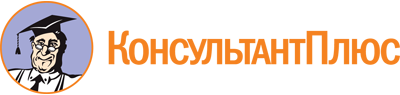 Постановление Правительства РФ от 05.07.2018 N 787
(ред. от 30.11.2021)
"О подключении (технологическом присоединении) к системам теплоснабжения, недискриминационном доступе к услугам в сфере теплоснабжения, изменении и признании утратившими силу некоторых актов Правительства Российской Федерации"Документ предоставлен КонсультантПлюс

www.consultant.ru

Дата сохранения: 21.02.2024
 Список изменяющих документов(в ред. Постановлений Правительства РФ от 15.05.2019 N 596,от 22.05.2019 N 637, от 30.01.2021 N 85, от 30.11.2021 N 2115,от 30.11.2021 N 2130)КонсультантПлюс: примечание.Постановлением Правительства РФ от 30.11.2021 N 2115 утверждены Правила подключения (технологического присоединения) к системам теплоснабжения, включая правила недискриминационного доступа к услугам по подключению (технологическому присоединению) к системам теплоснабжения.КонсультантПлюс: примечание.Постановлением Правительства РФ от 30.11.2021 N 2115 утверждены Правила недискриминационного доступа к услугам по передаче тепловой энергии, теплоносителя.Список изменяющих документов(в ред. Постановления Правительства РФ от 30.11.2021 N 2130)